简单介绍：应用适合：仓储及货架管理，IT资产及室内设备管理。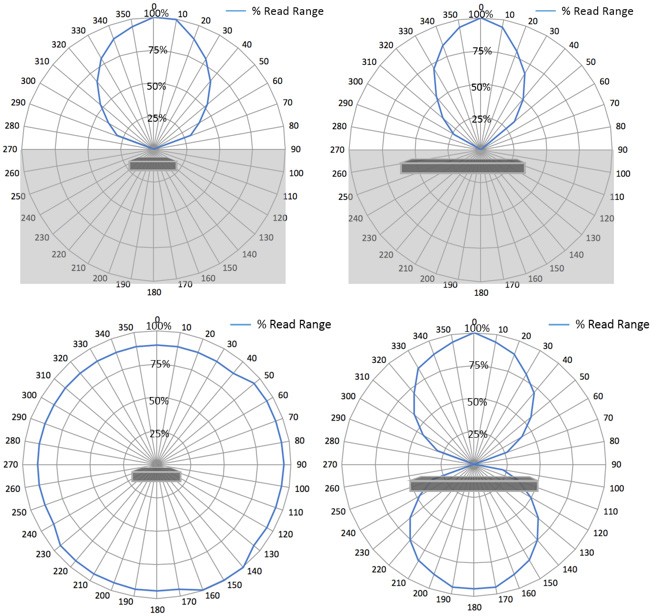 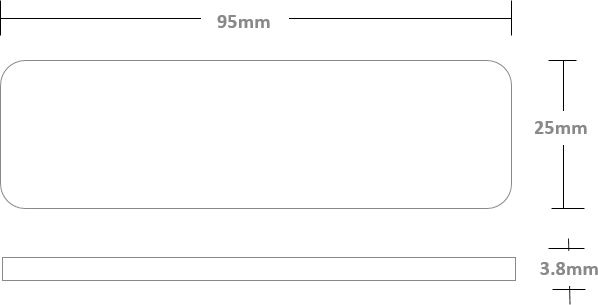 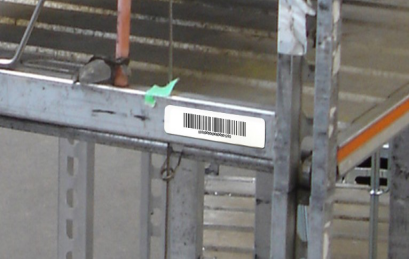 产品参数：室内型抗金属标签 VT-9525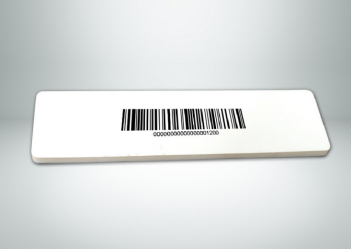 规 格 描 述规 格 描 述产品型号(订购代码)VT-9525性  能  指  标性  能  指  标协议EPC CLASS1 Gen 2 / ISO 18000-6C芯片Impinj  Monza R6-P工作频率EU:865-868MHz or US:902-928MHz存储容量EPC-128(96)bits； User-32(64)bits；TID-48bits读写距离金属表面16m；非金属表面8m（固定式读写器）金属表面8m；非金属表面4m （手持式读写器）尺寸95mm*25mm*3.8mm工作模式可读写存储时间＞10年可擦写次数＞100,000次防护等级IP68封装合成标签材料兼容性金属及非金属基材抗震性和抗冲击性MILSTD810-G安装工艺薄膜胶（可选）使用温度-40~+85℃颜色白色重量2.7g